I.P.M.S ΚΥΠΡΟΥ16η ΕΚΘΕΣΗ / ΔΙΑΓΩΝΙΣΜΟΣ ΣΤΑΤΙΚΟΥ ΜΟΝΤΕΛΙΣΜΟΥ27 -28 ΑΠΡΙΛΙΟΥ 2024Το Διοικητικό Συμβούλιο της IPMS Κύπρου προκηρύσσει την 16η Έκθεση της Ένωσης , που θα διεξαχθεί στις 27 και 28 Απριλίου στην αίθουσα του Cultura Atrium στο Ευρωπαικό Πανεπιστήμιο στην Λευκωσία. Ακολουθεί ο Κανονισμός της Εκθέσεως με πολύ σημαντικές πληροφορίες, η γνώση των οποίων είναι απαραίτητη από όλους. Οι  κατηγορίες συνάδουν και με τις κατηγορίες που ισχύουν σε διεθνείς Εκθέσεις Μοντελισμού. Υπενθυμίζουμε ότι ο κάθε μοντελιστής έχει την ευθύνη να καταχωρεί ο ίδιος πλέον, τα μοντέλα του στις  διάφορες κατηγορίες και όχι η Οργανωτική Επιτροπή· και πάλιν προς σύγκλιση με τους διεθνείς κανονισμούς, είτε ηλεκτρονικά μέσω φόρμας προεγγραφής μοντέλων που συνάπτεται πίο κάτω, είτε χειρόγραφα κατα την προσέλευση του μοντελιστή στην Έκθεση. Επισημαίνεται σε όλους ότι, εγγραφές νέων μελών στην IPMS και ανανεώσεις εγγραφών θα γίνονται καθ’ όλη τη διάρκεια της Έκθεσης.Η εκδήλωση αφιερώνεται εις μνήμη των φίλων μοντελιστών Στέλιου Μασιήνη, Δημήτρη Νεοκλέους, Αντώνη Μυλιδώνη και Γιάννου Πραστίτη.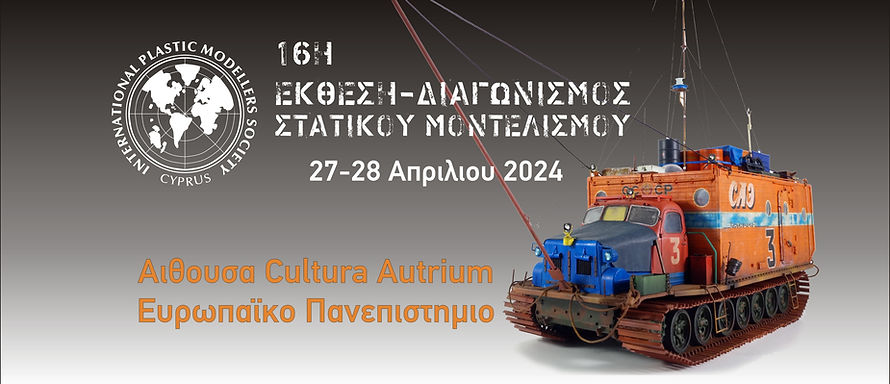          ΠΡΟΓΡΑΜΜΑ  ΕΚΘΕΣΕΩΣΠΑΡΑΣΚΕΥΗ	 26/04/202405:00 μμ - 08:00 μμ..............Παραλαβή και εγγραφή εκθεμάτωνΣΑΒΒΑΤΟ	 27/04/202409:00 πμ - 11:00 πμ..............Παραλαβή και εγγραφή εκθεμάτων11:00 πμ - 08:00 μμ..............Έκθεση5:00 μμ .................................Εγκαίνια Έκθεσης απο τον αξιότιμο Υπουργό Άμυνας κ. Βασίλη ΠάλμαΚΥΡΙΑΚΗ	 28/04/202409:00 πμ - 07:00 μμ..............Έκθεση05:00 μμ...............................Απονομή βραβείων / επαίνων και κλήρωση δώρων06:00 μμ - 07:00 μμ..............Παράδοση μοντέλων πίσω στους εκθέτεςΚατα τη διάρκεια της Έκθεσης, θα υπάρχουν επίσης και εκθέσεις, κλασσικών μοτοσυκλέτων από το Cyprus Classic Motorcycle Museum, όπως και οπλισμού και στρατιωτικων στολών του Νίκου Σκοτίδα. ΕΓΓΡΑΦΕΣ  ΜΕΛΩΝ	Ανανεώσεις εγγραφών μελών στην IPMS Κύπρου καθώς και  εγγραφές νέων μελών θα γίνονται καθ΄όλη τη διάρκεια της Έκθεσης. Το κόστος της εγγραφής / συνδρομής είναι  €20.00 για δύο χρόνια.ΠΡΟΕΓΓΡΑΦΕΣ ΜΟΝΤΕΛΩΝΑγαπητοί φίλοι και φίλες, προς αποφυγή της ταλαιπωρίας και της καθυστέρησης που δημιουργείται λόγο συνωστισμού κατά την παραλαβή των μοντέλων, παρακαλείστε θερμά όπως συμπληρώσετε την ηλεκτρονική φόρμα προεγγραφής μοντέλων, της οποίας ο σύνδεσμος συνάπτεται πιό κάτω:https://forms.gle/vfAYEcnudwZNmtyF9Εάν δεν μπορείτε να συμπληρώσετε την ηλεκτρονική φόρμα προεγγραφής, μπορείτε να τυπώσετε και να συμπληρώσετε εγγράφως το Δελτίο Συμμετοχής (δείτε σελίδα 10) πριν απο την προσέλευση σας στην Έκθεση. Αυτό θα πρέπει να παραδίδεται στο σημείο παραλαβής των μοντέλων κατά την άφιξη σας στην Έκθεση. Σε περίπτωση που χρειάζεστε περισσότερα δελτία, θα υπάρχουν διαθέσιμα στην Έκθεση, ή και μπορείτε να φωτοτυπήσετε το πιο κάτω.Α . ΚΑΝΟΝΙΣΜΟΙ ΕΚΘΕΣΗΣ ΚΑΙ ΔΙΑΓΩΝΙΣΜΟΥΔικαίωμα συμμετοχής στην έκθεση και τον διαγωνισμό έχουν όσοι το επιθυμούν, είτε είναι μέλη της IPMS, είτε όχι.Η συμμετοχή στην έκθεση και το διαγωνισμό για τα εγγραφέντα μέλη της IPMS είναι άνευ κόστους. Μη μέλη θα πρέπει να καταβάλουν το ποσό των €2.00 ανά μοντέλο μέχρι και για δέκα μοντέλα. Πέραν των δέκα μοντέλων, όλοι οι εκθέτες θα πρέπει να καταβάλουν το ποσό των €0.50 ανά μοντέλο. Η παράδοση των εκθεμάτων θα γίνει  υποχρεωτικά τις ημέρες Παρασκευή,26 Απριλίου μεταξύ  05:00 μ.μ. και 08:00 μ.μ. και το Σάββατο, 27 Απριλίου μεταξύ 09:00 πμ. και 11:00 πμ. Θα τηρηθεί αυστηρά, σειρά προτεραιότητας κατά την προσέλευση των εκθεμάτων. Από τη στιγμή που θα καταληφθεί ο διαθέσιμος χώρος, ουδεμία συμμετοχή θα γίνεται δεκτή.Κατά την τοποθέτηση των εκθεμάτων στους πάγκους θα τηρείται ελεύθερη περιμετρική ζώνη, κατ’ ελάχιστον 5cm για την καλύτερη παρουσία των εκθεμάτων. Η τοποθέτηση των εκθεμάτων θα γίνει με τη βοήθεια της IPMS και των επιτηρητών.Δε θα γίνουν δεκτά, μηχανοκίνητα και λειτουργικά μοντέλα.Εκθέματα που με το θέμα τους είναι δυνατό να θίγουν το κοινό αίσθημα καθώς και έτοιμα προκατασκευασμένα μοντέλα εμπορίου δε θα γίνουν δεκτά από την Οργανωτική Επιτροπή.Η παράδοση των μοντέλων πίσω στους εκθέτες θα γίνει αυστηρά τις ώρες που προβλέπεται στο πρόγραμμα της έκθεσης, δηλαδή από τις 06:00μ.μ μέχρι και τις 07:00μ.μ. της Κυριακής 28 Απριλίου. Δε θα πρέπει να αφαιρεθούν μοντέλα από το χώρο της έκθεσης πριν από τις 06:00μ.μ της Κυριακής, 28 Απριλίου, παρά μόνο σε ειδικές περιπτώσεις και πάντα με την έγκριση της Οργανωτικής Επιτροπής. Σε περίπτωση αφαίρεσης μοντέλων χωρίς άδεια, οι συμμετοχές τους θα υπόκεινται σε ακύρωση και τυχόν βράβευση τους ίσως παρακρατηθεί.Όποιος επιθυμεί να φωτογραφήσει τα εκθέματα μπορεί να το πράξει ελεύθερα. Τονίζεται ότι καμία απολύτως μετακίνηση εκθέματος για σκοπούς φωτογράφισης δεν επιτρέπεται. Κατ’ εξαίρεση, μοντέλα μπορούν να μετακινηθούν για σκοπούς φωτογράφισης μόνο στην ταυτόχρονη παρουσία του ιδιοκτήτη και μέλους της Οργανωτικής Επιτροπής. Φωτογραφικοί τρίποδες επιτρέπονται. Την ευθύνη για την καταχώρηση ενός εκθέματος σε μια κατηγορία φέρει αποκλειστικά και μόνον ο εκθέτης / μοντελιστής. Εκθέματα που καταχωρούνται σε λανθασμένη κατηγορία δε θα κρίνονται. Εάν δεν είστε βέβαιοι σε ποιά κατηγορία θα πρέπει να καταχωρηθεί ένα συγκεκριμένο μοντέλο παρακαλείσθε όπως συμβουλευτείτε κάποιο από τα μέλη της Οργανωτικής Επιτροπής. Αν ένας μοντελιστής δεν θέλει να συμμετάσχει στον διαγωνισμό, αλλά θέλει να εκθέσει το δημιούργημά του πρέπει να χρησιμοποιήσει την καρτέλα η οποία θα αναγράφει “Εκτός Διαγωνισμού”.  Το μοντέλο πρέπει απαραίτητα να είναι δουλειά και ιδιοκτησία του ιδίου του εκθέτη - μοντελιστή. Σε περίπτωση που έχουν συνεργαστεί πέραν του ενός μοντελιστή για την δημιουργία ενός εκθέματος αυτό πρέπει να δηλωθεί στην Οργανωτική επιτροπή. Έκθεμα το οποίο έχει βραβευτεί σε προηγούμενες εκθέσεις της IPMS Κύπρου δεν μπορεί να διαγωνιστεί ξανά, και πρέπει να καταχωρηθεί σαν «Εκτός Διαγωνισμού».Β .  ΚΑΤΗΓΟΡΙΕΣ ΜΟΝΤΕΛΙΣΤΩΝ – ΕΚΘΕΜΑΤΩΝ ΔΙΑΓΩΝΙΣΜΟΥΒ1. ΚΑΤΗΓΟΡΙΕΣ ΜΟΝΤΕΛΙΣΤΩΝ.Θα υπάρχουν τρεις κατηγορίες μοντελιστών ανά κατηγορία εκθεμάτων:MASTER: Στην κατηγορία αυτή κατατάσσονται οι μοντελιστές με μεγάλη εμπειρία. Στην κατηγορία αυτή μπορεί να συμμετέχει και οποιοσδήποτε αλλά θα κριθεί βάση των αυστηρότερων κριτηρίων της κατηγορίας αυτής. Μοντελιστές οι οποίοι κατατάσσονται στην κατηγορία Master, δεν μπορούν να επιστρέψουν στην Standard σε επόμενες εκθέσεις.STANDARD: Στην κατηγορία αυτή κατατάσσονται οι μοντελιστές με μικρότερη εμπειρία. Μοντελιστές οι οποίοι έχουν λάβει μέρος σε προηγούμενο διαγωνισμό στην κατηγορία Master, δεν μπορούν να καταταχθούν στην κατηγορία Standard.JUNIOR: Στην κατηγορία αυτή κατατάσσονται οι μοντελιστές κάτω των 18 χρονών.ΕΚΤΟΣ ΔΙΑΓΩΝΙΣΜΟΥ (ΕΚ. ΔΙΑΓ.): Στην κατηγορία αυτή κατατάσσονται μόνο τα μοντέλα που δεν θα λάβουν μέρος στον διαγωνισμό είτε λόγω προηγούμενης βράβευσης τους σε διαγωνισμό της IPMS Κύπρου (δείτε σημείωση Α13), είτε λόγω επιθυμίας του μοντελιστή να μήν λάβει μέρος.Β2. ΚΑΤΗΓΟΡΙΕΣ ΕΚΘΕΜΑΤΩΝ.Ανάλογα με το επίπεδο στο οποίο κατατάσσετε σαν μοντελιστής, το έκθεμά του θα συνοδεύεται από καρτέλα διαφορετικού χρώματος στο οποίο θα αναγράφεται το επίπεδο του μοντελιστή (MASTER, STANDARD, JUNIOR), ο αριθμός συμμετοχής, η κατηγορία στην οποία δηλώθηκε το έκθεμα, η κλίμακα, ο τίτλος και η περιγραφή του εκθέματος. Και στην φετινή έκθεση θα υπάρχει χώρος αφιερωμένος σε μοντέλα που απέσπασαν βραβεία ή διακρίσεις σε προηγούμενους διαγωνισμούς της IPMS Κύπρου. Για αυτά τα μοντέλα δεν θα υπάρχει χρηματική επιβάρυνση για την έκθεση τους. Τα μοντέλα θα πρέπει να δηλώνονται μαζί με τα άλλα προς έκθεση μοντέλα στο “Δελτίο συμμετοχήςστην Έκθεση/Διαγωνισμό”, στην εξειδικευμένη κατηγορία “39”.Θα υπάρχουν οι ποιο κάτω κατηγορίες εκθεμάτων στις οποίες ο κάθε μοντελιστής θα μπορεί να καταχωρήσει το έκθεμα του.-------------------------------------------------- Α. ΑΕΡΟΣΚΑΦΗ -----------------------------------------------------1η.	Αεροσκάφη μέχρι και κλίμακας 1/72.α. Ελικοφόρα.β. Αεριωθούμενα.γ. Ελικόπτερα.2η.	Αεροσκάφη μέχρι και κλίμακας 1/48.α. Ελικοφόρα.β. Αεριωθούμενα.γ. Ελικόπτερα.3η.	Αεροσκάφη 1/35 – 1/32 – 1/28 – 1/24 και μεγαλύτερα.α. Ελικοφόρα.β. Αεριωθούμενα.γ. Ελικόπτερα.4η.	Πολιτικά αεροσκάφη ανεξαρτήτως κλίμακας.-------------------------------------------- Β. ΣΤΡΑΤΙΩΤΙΚΑ ΟΧΗΜΑΤΑ--------------------------------------------5η.	Άρματα μάχης, Τεθωρακισμένα, Ημιερπυστριοφόρα και Τροχοφόρα στρατιωτικά οχήματα μέχρι και κλίμακας 1/72.6η.	Άρματα μάχης, Τεθωρακισμένα, Ημιερπυστριοφόρα και Τροχοφόρα στρατιωτικά οχήματα μέχρι και κλίμακας 1/48.7η.	Άρματα μάχης μέχρι και κλίμακας 1/35.	α. 2ου Παγκοσμίου Πολέμου και πιο παλιά.β. Σύγχρονα.8η.	Άρματα μάχης, Τεθωρακισμένα, Ημιερπυστριοφόρα και Τροχοφόρα στρατιωτικά οχήματα μέχρι και κλίμακας 1/16.9η.	Τεθωρακισμένα και ημιερπυστριοφόρα οχήματα μέχρι και κλίμακας 1/35.α. 2ου Παγκοσμίου Πολέμου και πιο παλιά.	β. Σύγχρονα.10η.	Τροχοφόρα στρατιωτικά οχήματα μέχρι και κλίμακας 1/35.α. 2ου Παγκοσμίου Πολέμου και πιο παλιά.	β. Σύγχρονα.11η.	Ρυμουλκούμενα Πυροβόλα και Πυραυλικά συστήματα ανεξαρτήτως κλίμακας.------------------------------------------------- Γ. ΠΟΛΙΤΙΚΑ ΟΧΗΜΑΤΑ -------------------------------------------------12η.	Αγωνιστικά αυτοκίνητα ανεξαρτήτως κλίμακας.13η.	Πολιτικά αυτοκίνητα ανεξαρτήτως κλίμακας.14η.	Πολιτικά οχήματα άνω των τριών τόνων ανεξαρτήτως κλίμακας.15η.	Πολιτικές και αγωνιστικές Μοτοσυκλέτες ανεξαρτήτως κλίμακας.------------------------------------------------------ Δ. ΦΙΓΟΥΡΕΣ --------------------------------------------------------16η.	Βινιέτες ( βλέπε διευκρίνηση αρ. 1).17η.	Ιστορικές Φιγούρες ανεξαρτήτου κλίμακας.18η.	Μπούστα ανεξαρτήτου κλίμακας.19η.	Φιγούρες Wargame. (Καταργήθηκε, δείτε κατηγορία Wargaming)20η.	Φιγούρες φαντασίας ανεξαρτήτου κλίμακας. (Εκτός Wargaming, δείτε κατηγορία Wargaming)------------------------------------------------------- Ε. ΠΛΟΙΑ -------------------------------------------------------------21η.	Πλοία ιστιοφόρα πλαστικά ανεξαρτήτως κλίμακας.22η.	Πλοία ιστιοφόρα ξύλινα ανεξαρτήτως κλίμακας.23η.	Πλοία/ Υποβρύχια σύγχρονα ανεξαρτήτως κλίμακας.-------------------------------------------------------- Ζ. Διοραματα -----------------------------------------------------------24η.	Διοράματα Αεροσκαφών ανεξαρτήτως κλίμακας.25η .	Διοράματα Πολιτικού περιεχομένου ανεξαρτήτως κλίμακας.26η .	Διοράματα Στρατιωτικού περιεχομένου ανεξαρτήτως κλίμακας.27η.	Διοράματα Φαντασίας ανεξαρτήτως κλίμακας.(εκτός Wargaming, δείτε κατηγορία Wargaming)28η 	Μίνι Διοράματα (βλέπε διευκρίνηση αρ. 2). ------------------------------------------ Η. Μοντελιστες κάτω των 18 --------------------------------------------------29η.	Αεροσκάφη ανεξαρτήτως κλίμακας.30η.	Ελικόπτερα ανεξαρτήτως κλίμακας.31η.	Άρματα μάχης, Τεθωρακισμένα και Ημιερπυστριοφόρα ανεξαρτήτως κλίμακας.32η.	Τροχοφόρα στρατιωτικά οχήματα ανεξαρτήτως κλίμακας.33η.	Πολιτικά Οχήματα ανεξαρτήτως κλίμακας.34η.	Φιγούρες ανεξαρτήτως κλίμακας.-------------------------------------------------- Θ. ΑΛΛΑ -------------------------------------------------------35η.	Θεματικές συλλογές ανεξαρτήτως κλίμακας,  (βλέπε διευκρίνηση αρ.3).36η.	Ιδιοκατασκευές (scratch build) ανεξαρτήτως θέματος και κλίμακας, (βλέπε διευκρίνηση αρ. 4).37η.	Μοντέλα Φαντασίας ανεξαρτήτως θέματος και κλίμακας, (βλέπε διευκρίνηση αρ. 5).38η.	Πολιτικά και στρατιωτικά τραίνα ανεξαρτήτου κλίμακας.39η.	Βραβευθέντα και διακριθέντα μοντέλα προηγούμενων Εκθέσεων της IPMS Κύπρου, ανεξαρτήτως θέματος και κλίμακας. Σε αυτή τη κατηγορία τα μοντέλα δεν διαγωνίζονται.40η.	Υπο κατασκευή μοντέλα – WIP (Work In Progress), ανεξαρτήτως θέματος και κλίμακας, για επίλυση αποριών. Σε αυτή τη κατηγορία τα μοντέλα δεν διαγωνίζονται.-------------------------------------------------- i. Wargaming -------------------------------------------------------41η.	Squads42η.	Vehicle43η.	Large Model44η.	Diorama45η.	Single MiniatureB1 .  ΔΙΕΥΚΡΙΝΙΣΕΙΣΔιευκρίνηση αριθμός 1:  Σαν βινιέτα χαρακτηρίζεται το έκθεμα το οποίο αποτελείτε μόνο από φιγούρες, με μικρό μεταφερόμενο εξοπλισμό (φορητό εξοπλισμό, πολυβόλα, όλμους κτλ) και μικρά αξεσουάρ ανάλογα με το θέμα (τραπέζια, καρέκλες, κανάτες κτλ), τοποθετημένα σε βάση με μέγιστες διαστάσεις τα  20 Χ 20 εκατοστά. Δεν επιτρέπονται άλλα μοντέλα από άλλες κατηγορίες. Η βινιέτες μπορεί να έχουν τίτλο ή όχι.Διευκρίνηση αριθμός 2:  Σαν διόραμα χαρακτηρίζεται το έκθεμα το οποίο αποτελείται από τουλάχιστο ένα ή και περισσότερα μοντέλα (όχι απαραίτητα της ίδιας κατηγορίας) με ή χωρίς φιγούρες τοποθετημένα σε μία κοινή βάση η οποία απεικονίζει μια δραστηριότητα ή κατάσταση στην φύση ή σε αστική περιοχή με διαστάσεις μεγαλύτερες των 20 Χ 20 εκατοστών. Αν η βάση είναι μικρότερη των 20 Χ 20 εκατοστών τότε το έκθεμα θα κατατάσσετε στην κατηγορία των «Μίνι Διοραμάτων». Τα διοράματα πρέπει απαραιτήτως να έχουν τίτλο.Διευκρίνηση αριθμός 3:   Θεματική συλλογή καθορίζεται μια ομάδα τριών (3) και πλέον μοντέλων υπό την προϋπόθεση να συνιστά ένα κατά βάση κοινό θέμα της ίδιας κλίμακας. Επίσης πέραν του βραβείου της κατηγορίας, θα λαμβάνονται υπόψη για βραβείο «Best of Category» αναλόγως εκθέματος (αεροσκάφη, άρματα, οχήματα, πλοία).Διευκρίνηση αριθμός 4:   Ως ιδιοκατασκευή (scratch build) θεωρείτε το μοντέλο του οποίου τα κύρια μέρη του (πχ άτρακτος και πτέρυγες για αεροσκάφη, κατάστρωμα και πύργος για τα άρματα κ.ο.κ.) δεν προέρχονται από έτοιμα εξαρτήματα αλλά έχουν κατασκευαστεί από τον μοντελιστή με οποιοδήποτε τρόπο και υλικό.Διευκρίνηση αριθμός 5:  Ως έκθεμα φαντασίας  θεωρείτε το έκθεμα  το οποίο απεικονίζει μια μη πραγματική κατάσταση ή μοντέλο το οποίο δεν υπήρξε ή σχεδιάστηκε ποτέ. Η συγκεκριμένη κατηγορία δεν αφορά φιγούρες φαντασίας, οι οποίες κατατάσονται στην κατηγορία Δ.Διευκρίνηση αριθμός 6:   Βάση παντός τύπου μπορεί να συνοδεύει το έκθεμα αρκεί να μην ξεπερνά τα 5cm περιμετρικά των διαστάσεων του εκθέματος. Η βάση μπορεί να αναπαριστά την φυσική επιφάνεια στην οποία μπορεί να βρεθεί το πρωτότυπο ( π.χ. χώμα, γρασίδι, τσιμέντο, νερό ).  Σημειώνεται ότι η βάση θα κριθεί μόνο εάν έχει καταχωρηθεί στις κατηγορίες «Διοράματα» (24-28).Διευκρίνηση αριθμός 7: Όταν σε ένα έκθεμα που δεν είναι βινιέτα ή διόραμα χρησιμοποιείται φιγούρα, αυτή θα πρέπει να τοποθετείται  αποκλειστικά και μόνον ως ένδειξη του μεγέθους του αντικειμένου, εκτός και αν πρόκειται για το πλήρωμα του μοντέλου οπότε και θα πρέπει να τοποθετείται πάνω ή μέσα στο μοντέλο.Διευκρίνηση αριθμός 8:   Ως τροποποίηση (conversion) καθορίζεται η σειρά ενεργειών που αποτέλεσμα έχουν ένα μοντέλο διαφορετικού  από αυτό που ευθέως παρέχεται από τον κατασκευαστή. Δεν θεωρείται τροποποίηση η βαφή διαφορετικής παραλλαγής ή, η χρήση ξένου σετ σημάτων στη θέση αυτών που παρέχονται από το κιτ.Διευκρίνιση αριθμός 9: Μοντέλα που κατατάσσονται στην κατηγορία «Αλλα» (35-38), θα κρίνονται για το βραβείο “Best of Category” (BoC) αναλόγως του θέματος τους, πχ. Άρμα “What if” θα κριθεί για το βραβείο BoC Στρατιωτικό έκθεμα.Γ .  ΒΡΑΒΕΥΣΕΙΣΓ1.  ΒΡΑΒΕΙΑ ΚΡΙΤΩΝ:Σε κάθε κατηγορία εκθεμάτων θα δοθούν ξεχωριστά βραβεία και διακρίσεις για κάθε επίπεδο μοντελιστών ( MASTER, STANDARD, JUNIOR). Στην κατηγορία JUNIOR η κριτική δεν θα είναι αυστηρή. Σκοπός μας είναι η ενθάρρυνση των νεαρών μοντελιστών. Όλοι οι συμμετέχοντες στον Διαγωνισμό  θα λάβουν πιστοποιητικό συμμετοχής.Γ2. ΒΡΑΒΕΙΑ ΧΟΡΗΓΩΝΤα καταστήματα χορηγοί της IPMS θα δώσουν βραβεία σε μοντέλα διαφόρων κατηγοριών και εταιριών.Γ3. ΒΡΑΒΕΙΑ «BEST OF CATEGORY»Τα βραβεία θα δίνονται στο καλύτερο έκθεμα των πιο κάτω κατηγοριών (διευκρίνιση αρ. 9):•    Αεροπορικό Έκθεμα (Κατηγορίες 1-4, 35, 36, 37) Εις μνήμη Στέλιου Μασιήνη•    Στρατιωτικό Έκθεμα (Κατηγορίες 5-11, 35, 36, 37, 38)•    Πολιτικό Έκθεμα (Κατηγορίες 12-15, 35, 36, 37, 38)•    Φιγούρα (Κατηγορίες 17-20, 35, 36)•    Ναυτικό Έκθεμα (Κατηγορίες 21-23, 35, 36, 37)•    Διόραμα (Κατηγορίες 24-28, 16)•    Wargaming (Κατηγορίες 41-44)Γ4. ΕΙΔΙΚΑ ΒΡΑΒΕΙΑ«Βραβείο εις μνήμη Αντώνη Μυλιδώνη» – Καλύτερο Κυπριακό ή Ελληνικό Στρατιωτικό Έκθεμα«Βραβείο εις μνήμη Γιάννου Πραστίτη» – Καλύτερο Προπελοφόρο Αεροπορικό ΈκθεμαΓ5. ΕΙΔΙΚΑ ΘΕΜΑΤΑ60 Χρόνια απο την ίδρυση της Εθνικής ΦρουράςΜαύρη Επέτειος: 50 Χρόνια απο τη Τουρκική εισβολή στην Κύπρο80 χρόνια απο την απόβαση στην Νορμανδία65 χρόνια απο το τέλος του Κυπριακού Απελευθερωτικού Αγώνα 55-59Γ5. ΒΡΑΒΕΙΟ «BEST OF SHOW – Εις μνήμη Δημήτρη Νεοκλέους»To βραβείο αυτό θα απονεμηθεί στο καλύτερο μοντέλο ασχέτου κατηγορίας σύμφωνα με την κρίση των κριτών απ’ όλες τις κατηγορίες.Γ1 .  ΑΛΛΟΙ ΟΡΟΙΓ1.	Η Οργανωτική Επιτροπή διατηρεί το δικαίωμα να αθλοθετεί τα δώρα των καταστηματαρχών και χορηγών κατά την κρίση της.Γ2.	Οι κατηγορίες για μοντελιστές κάτω των δεκαοκτώ ετών (κατηγορίες 29 μέχρι 34) είναι ανοικτές για οποιονδήποτε είναι κάτω των δεκαοκτώ κατά την ημερομηνία έναρξης της Έκθεσης.Γ3.	Είναι δικαίωμα των διαγωνιζομένων να φέρουν εις γνώση της Οργανωτικής Επιτροπής οποιανδήποτε παραβίαση των κανόνων της Έκθεσης και του Διαγωνισμού, δεδομένου ότι τέτοια αναφορά θα γίνεται πριν την έναρξη της κριτικής, δηλαδή πριν τις 11:00 π.μ. του Σαββάτου. Σε κάθε περίπτωση, η απόφαση της Οργανωτικής Επιτροπής είναι τελεσίδικη.Γ4.	Η συμμετοχή στο Διαγωνισμό συνεπάγει τη γνώση και πλήρη αποδοχή όλων των παραπάνω όρων κανονισμών από το διαγωνιζόμενο.Γ5.	Δικαίωμα στην κλήρωση έχουν μόνο τα μέλη της IPMS Κύπρου που έχουν τακτοποιήσει τις οικονομικές τους υποχρεώσεις προς το σύνδεσμο. ( Αν κάποιο μέλος επιθυμεί να λάβει μέρος στην κλήρωση αλλά αδυνατεί να παρευρεθεί στην Έκθεση όπου θα γίνονται και εγγραφές μελών, μπορεί να ορίσει κάποιον αντιπρόσωπο του για να συμμετάσχει στην κλήρωση. Αυτό πρέπει να κοινοποιηθεί πριν την έναρξη της κλήρωσης στην οργανωτική επιτροπή. Όσοι θα έχουν κερδίσει δώρα θα πρέπει να τα παραλάβουν το αργότερο σε ένα μήνα από την ημερομηνία λήξης της έκθεσης. Αυτά που δεν θα παραληφθούν θα διατεθούν από την επιτροπή της IPMS σε μελλοντικές κληρώσεις.Γ6.	Η Οργανωτική Επιτροπή διατηρεί το δικαίωμα της τροποποιήσεως των παραπάνω άρθρων κατά την κρίση της.Δ. ΚΛΗΡΩΣΗ / ΔΩΡΟΘΕΤΕΣ / ΧΟΡΗΓΟΙΌπως κάθε φορά, έτσι και φέτος θα υπάρξει κλήρωση κατά τη διάρκεια της Έκθεσης (βλέπε πρόγραμμα), με πολλά και πλούσια δώρα που είναι ευγενική προσφορά εταιριών, καταστημάτων και προσώπων. Η IPMS Κύπρου ως μη κερδοσκοπικός οργανισμός που βασίζεται στις συνδρομές των μελών της, και με περιορισμένη οικονομική εμβέλεια, εκτιμά ιδιαίτερα την οποιανδήποτε βοήθεια και εκφράζει τις θερμές της ευχαριστίες. Τέτοιες ενέργειες βοηθούν στην ανάπτυξη και εξάπλωση του χόμπι μας.Το Διοικητικό Συμβούλιο της IPMS ευχαριστεί τις ποιο κάτω εταιρείες και πρόσωπα για την παραχώρηση δώρων και υπηρεσιών:Ε. ΜΟΝΤΕΛΙΣΤΙΚΑ ΚΑΤΑΣΤΗΜΑΤΑ ΣΤΗΝ ΕΚΘΕΣΗΈχει αποφασιστεί να  επιτραπεί η παρουσία καταστημάτων που σχετίζονται με τον στατικό μοντελισμό στην έκθεση με τις εξής προϋποθέσεις:Το κάθε κατάστημα θα είναι και χορηγός της έκθεσης.Αντιπρόσωπος του καταστήματος θα είναι παρών και υπεύθυνος για την ασφάλεια του αποθέματος που θα διατίθεται κατά την λειτουργία της έκθεσης.Θα εκδίδονται αποδείξεις πώλησηςZ .  ΠΛΗΡΟΦΟΡΙΕΣΓια οποιαδήποτε πληροφορία παρακαλώ όπως αποτείνεστε στους πιο κάτω μετάξύ των ωρών 03:00 μ.μ. – 08:00 μ.μ.Στέλιος Μαρκίδης (πρόεδρος) – τηλ. 99544211Γιώργος Κουλλούρης (γραμματέας) – τηλ. 99519910Κώστας Κουλλούρης (αντιπρόεδρος) – τηλ. 99479844Σημ. Μοντέλα που λαμβάνουν μέρος στο Διαγωνισμό να μπαίνει    στο αντίστοιχο τετραγωνάκι.Ημερομηνία				Ο Παραλαβών				Τιμή €-----------------------------------------------------------------------------------------------------------------------------------------Αποδεικτικό Παραδοσησ Μοντελων Στον Διαγωνισμο(Συμπληρωνεται απο την IPMS)Αριθμος Δελτιου Με το παρόν βεβαιώνεται η παράδοση των αναγραφομένων μοντέλων στο στέλεχος του δελτίου. Τα μοντέλα παραλαμβάνονται από τον συμμετέχοντα με την επίδειξη του παρόντος αποδεικτικού με το πέρας της Εκθέσεως.Ημερομηνία				Ο Παραλαβών				Τιμή €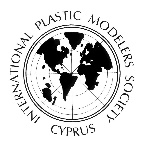 GALLOP CATERINGΚΑΤ. ΠΑΙΧΝΙΔΙΩΝ BE-BELM DECALSCUSTOM SIGNS AND MOREWARCOLOURSWAIR (WEIRD ARMIES REIGN)TM MODEL HOBBY STOREPRINT NOWEAGLE AVIATIONCYPRUS CLASSIC MOTORCYCLE MUSEUMΝΙΚΟΣ ΣΚΟΤΙΔΑΣΒΑΣΙΛΗΣ ΠΕΤΡΟΥ (ΜΑΥΡΑ ΜΠΕΡΕ)ΤΗΕ 48ersRC MODEL SHOPΑριθμός ΔελτίουΑρ. Μέλους IPMS:Συμπληρώνονται από την γραμματείαΣυμπληρώνονται από την γραμματείαΣυμπληρώνονται από την γραμματείαΣυμπληρώνονται από την γραμματείαΑ/ΑΚατηγορίαΌνομα ΜοντέλουΕταιρείαΚλίμακα123456789101112131415